جــامعـــة أبــــــو بــــكــــــر بـــــلـــقــــايـــــد – تـــلمـــــســــان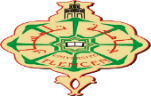 كــــليــــــــــة الآداب واللغـــــــــــاتقـــســـم الإنـــجـــليــــزيــــةشـــعـبـــة الـــتــــرجمةتحديد تاريخ المناقشةالسنة الجامعية: ......../................  الرقم الإداري: .................................................أنا الممضي أسفله، الأستاذ(ة) : ........................................................................................أرى وبعد التشاور مع إدارة شعبة الترجمة، أن يكون تاريخ المناقشة الخاصة بالطالب(ة):اسم ولقب الطالب(ة):..................................................................................................تاريخ ومكان الازدياد: ....................................................................................مسجل بانتظام تحت الرقم التسلسلي: ......................................................................بطاقة الطالب رقم: .......................................................................................عنوان المذكرة: ........................................................................................................................................................................................................................................................................................................................................................يوم:.........................................................رئيسة شعبة الترجمة                         بتاريخ: ............................................ختم وإمضاء الأستاذ المشرف